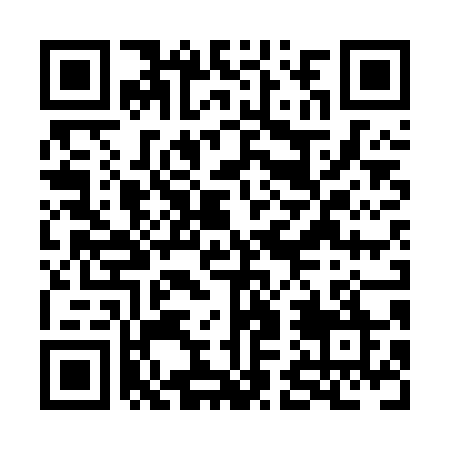 Prayer times for Cheyne Settlement, New Brunswick, CanadaWed 1 May 2024 - Fri 31 May 2024High Latitude Method: Angle Based RulePrayer Calculation Method: Islamic Society of North AmericaAsar Calculation Method: HanafiPrayer times provided by https://www.salahtimes.comDateDayFajrSunriseDhuhrAsrMaghribIsha1Wed4:376:121:226:238:3210:082Thu4:356:111:226:248:3410:103Fri4:336:091:226:248:3510:124Sat4:316:081:226:258:3610:135Sun4:296:071:226:268:3710:156Mon4:276:051:226:278:3810:177Tue4:256:041:216:278:4010:198Wed4:236:031:216:288:4110:219Thu4:216:011:216:298:4210:2310Fri4:196:001:216:298:4310:2411Sat4:175:591:216:308:4510:2612Sun4:165:571:216:318:4610:2813Mon4:145:561:216:328:4710:3014Tue4:125:551:216:328:4810:3115Wed4:105:541:216:338:4910:3316Thu4:095:531:216:348:5010:3517Fri4:075:521:216:348:5210:3718Sat4:055:511:216:358:5310:3919Sun4:045:501:216:368:5410:4020Mon4:025:491:226:368:5510:4221Tue4:005:481:226:378:5610:4422Wed3:595:471:226:388:5710:4523Thu3:575:461:226:388:5810:4724Fri3:565:451:226:398:5910:4925Sat3:555:441:226:399:0010:5026Sun3:535:431:226:409:0110:5227Mon3:525:431:226:419:0210:5328Tue3:515:421:226:419:0310:5529Wed3:495:411:226:429:0410:5630Thu3:485:411:236:429:0510:5831Fri3:475:401:236:439:0610:59